 Children’s Worker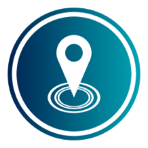 The reason FBC exists:To help people find and follow Jesus, resulting in lives and communities being transformed.The role in a sentence:Children discover and grow in their faith in Jesus through excellent programmes and activities, partnering with parents and supporting volunteers.Reports to:Family Ministry Coordinator.Direct Reports:Volunteer team leaders and team members.Priorities / Responsibilities:Oversight and delivery of kid’s programmes (50%)Creating opportunities for children to make friendships, explore and deepen their faith through age appropriate activities and environments.Manage, develop and deliver the programme of Sunday and mid-week activities for children (Ages 0 -11), ensuring the high-quality delivery of all activities.Maintain links with local schools, finding opportunities to work with them.Ensure FBC’s Safeguarding Policy and Procedures are adhered to and carry out all necessary risk assessments.Capturing and recording data to help analyze performance and growth.Supporting volunteers (30%)Setting volunteers up to thrive in what they do, seeing the impact of their contribution and feeling valued.Recruit, Resource and Retain volunteers.Work in partnership with the volunteer team, helping them be an integral part of the planning and delivery of the children’s work.Ensure volunteers are aware of, trained and adhere to FBC’s Safeguarding policy and procedures.Partnering with parents (15%)Helping parents see the vital role they play in the nurturing and discipleship of their children.Regular communication with parents about the programme and resources for how they can continue the conversation at home.Identify resources to help families talk about faith and to resource parents to take ownership of the spiritual development of their child.Other Responsibilities (5%)Oversight of the budget for the children's work.Active member of the FBC Staff Team, and the church community.Networking and partnership with organisations like the Further Faster Network.Perform other duties as necessary.Work schedule:40 hours a week, daytimes, evenings and Sundays.Based out of the office in the FBC Centre.